ЧЕРКАСЬКА ОБЛАСНА РАДАР І Ш Е Н Н Я23.04.2021                                                                             № 6-46/VIIIПро звернення депутатів Черкаськоїобласної ради до міністерств освіти і науки та  фінансів України щодо виділення додаткових коштівна закупівлю шкільних автобусівВідповідно до статті 43 Закону України «Про місцеве самоврядування 
в Україні» обласна рада    в и р і ш и л а :Звернутися до  міністерств освіти і науки та  фінансів України щодо виділення додаткових коштів на закупівлю шкільних автобусів (текст звернення додається).Голова									А. ПІДГОРНИЙ Додаток до рішення обласної ради від 23.04.2021 № 6-46/VIIIЗверненнядепутатів Черкаської обласної ради до міністерств освіти і науки 
та  фінансів України щодо виділення додаткових коштів на закупівлюшкільних автобусівУ Черкаській області вживаються заходи щодо вдосконалення мережі закладів загальної середньої освіти комунальної форми власності з урахуванням прогнозованих демографічних змін. Зокрема, у 2021 році заплановано ліквідувати 16 шкіл, призупинити освітній процес у 2 закладах, реорганізувати 82 школи (пониження ступеня, філія опорного закладу). Проте основною умовою реформування мережі є забезпечення організованого безоплатного підвезення учнів та педагогічних працівників до місць навчання і додому, які проживають за межею пішохідної доступності.Станом на 01.04.2021 в сільській місцевості Черкащини за межею пішохідної доступності перебувають і потребують підвезення понад 11 тис учнів та 1,8 тис педагогічних працівників. Для організації підвезення учнів та педагогічних працівників область має 238 шкільних автобусів, якими підвозиться понад 10 тис осіб. Однак, в умовах оптимізації мережі закладів освіти, створення опорних шкіл та з урахуванням зношеності автотранспорту (наявні 77 автобусів з терміном експлуатації понад 10 років), їх кількість недостатня. Потреба  у придбанні шкільних автобусів становить 35 одиниць.На цей час область має цільовий фінансовий ресурс з державного бюджету у сумі 14,9 млн грн, що дасть можливість закупити 10 шкільних автобусів.Крім того, незважаючи на зниження надходжень до обласного бюджету, пов’язаних із запровадженням карантинних заходів, у рамках реалізації  обласної програми «Шкільний автобус» у 2021 році буде закуплено ще 9 одиниць автотранспорту. Однак цієї кількості автобусів недостатньо для задоволення потреб територіальних громад. Враховуючи вищезазначене, депутати Черкаської обласної ради звертаються до міністерств освіти і науки та  фінансів України щодо виділення Черкаській області у 2021 році додаткового обсягу освітньої субвенції в сумі 26,7 млн грн на закупівлю ще 16 шкільних автобусів.                                            Схвалено на шостій сесії Черкаської обласної ради VIII скликання                                  23 квітня 2021 року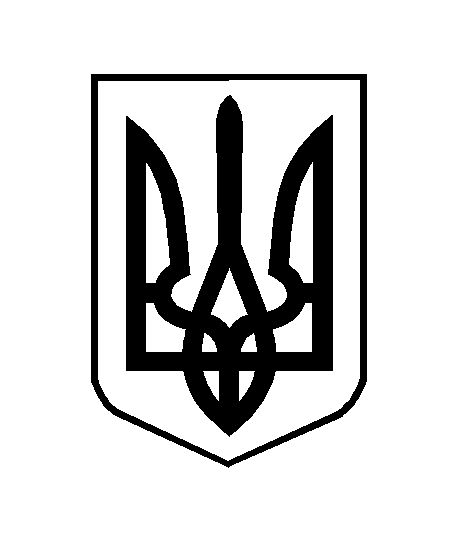 